   Јавно Комунално Предузеће „Топлана“ Бор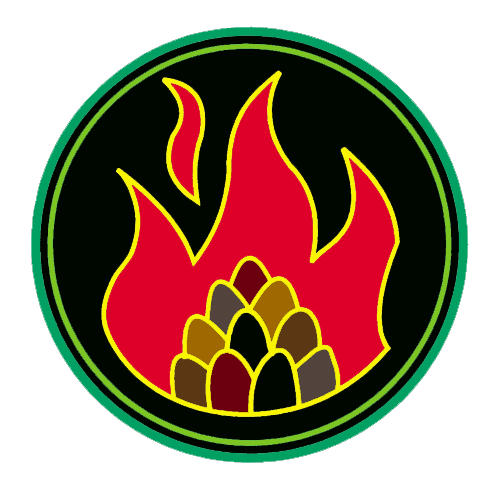 Ђ. А. Куна бр. 12, Бор; АПР – БД. 34029/2005; број рачуна 160-35971-27 Банка Интеса, експозитура у Бору;  матични бр. 17441531; ПИБ 100500644; факс 030/458-056; www.toplana.rsКомисија за јавне набавкеtoplanaborjn@open.telekom.rs030/421- 387Број: 4700Бор,  14.08.2015.годинеКОНКУРСНA ДОКУМЕНТАЦИЈAЈАВНА НАБАВКА УСЛУГА – РЕПАРАЦИЈА РАДНИХ КОЛА ВЕНТИЛАТОРАПОСТУПАК ЈАВНЕ НАБАВКЕ МАЛЕ ВРЕДНОСТИЈАВНА НАБАВКА бр. ЈНМВ 20/2015Бор, Август 2015. годинеНа основу чл. 39. и 61. Закона о јавним набавкама („Сл. гласник РС” бр. 124/2012, 14/2015 и 68/2015) у даљем тексту: Закон), чл. 6. Правилника о обавезним елементима конкурсне документације у поступцима јавних набавки и начину доказивања испуњености услова („Сл. гласник РС” бр. 29/2013 и 104/2013), Одлуке о покретању поступка јавне набавке број ЈНМВ 20/2015, деловодни број 4697 од 14.08.2015. године и Решења о образовању комисије за јавну набавку бр. ЈНМВ 20/2015,  деловодни број 4698 од 14.08.2015. године, припремљена је:КОНКУРСНА ДОКУМЕНТАЦИЈАза јавну набавку услуге репарације радних кола вентилатора у поступку јавне набавке мале вредности ЈНМВ бр. 20/2015 Конкурсна документација садржи: I   ОПШТИ ПОДАЦИ О ЈАВНОЈ НАБАВЦИ 1. Подаци о наручиоцуНазив наручиоца..........................ЈКП "Топлана“ БорАдреса...........................................Ђ. А. Куна 12, 19210 БорПИБ...............................................100500644Матични број ...............................17441531Шифра делатности ......................3530Интернет страница ......................www.toplana.rs 2. Врста поступка јавне набавкеПредметна јавна набавка се спроводи у поступку јавне набавке мале вредности, у складу са Законом и подзаконским актима којима се уређују јавне набавке.3. Предмет јавне набавкеПредмет јавне набавке бр. ЈНМВ 20/2015 су: услуге – репарација радних кола вентилатора. Ознака из ОРН: 50530000 – услуге поправке и одржавања уређаја.4. Циљ поступкаПоступак јавне набавке се спроводи ради закључења уговора о јавној набавци.5. Контакт Лице  за контакт: Рајковић Ива, Е - mail адреса: toplanaborjn@open.telekom.rs, број факса: 030/458-056  II  ПОДАЦИ О ПРЕДМЕТУ ЈАВНЕ НАБАВКЕ1. Предмет јавне набавкеПредмет јавне набавке бр. ЈНМВ 20/2015 су услуге  – репарација радних кола вентилатора  Ознака из ОРН: 50530000 – услуге поправке и одржавања уређаја.Партије: Предмет јавне набавке није обликован по партијама.III  ВРСТА, ТЕХНИЧКЕ КАРАКТЕРИСТИКЕ, КВАЛИТЕТ, КОЛИЧИНА И ОПИС ВЕНТИЛАТОРА, НАЧИН СПРОВОЂЕЊА КОНТРОЛЕ И ОБЕЗБЕЂИВАЊА ГАРАНЦИЈЕ КВАЛИТЕТА, РОК ИЗВРШЕЊА, МЕСТО ИЗВРШЕЊА ИЛИ ИСПОРУКЕ, ЕВЕНТУАЛНЕ ДОДАТНЕ УСЛУГЕ И СЛ. (1) ОПИС АКТИВНОСТИРадно коло вентилатора димних гасова Ø 2055 х 662 mm (Цртеж М29-970) – 1 ком.Радно коло вентилатора димних гасова Ø 1318 х 440 mm (Цртеж М29-975) – 2 ком.(2)  НАЧИН СПРОВОЂЕЊА КОНТРОЛЕ И И ОБЕЗБЕЂИВАЊЕ ГАРАНЦИЈЕ      КВАЛИТЕТА.Наручилац ће по пријему репариране опреме извршити интерну контролу у присуству понуђача о чему ће бити сачињен записник.(4)   ДИНАМИКА ИСПОРУКЕРепарација ће се узвршити у року не дужем од 45 дана од дана закључења уговора.(5)  МЕСТО ИСПОРУКЕПреузимање и испорука ће се вршити f-co погон наручиоца у кругу РТБ-а Бор.(6) ГАРАНТНИ РОКГарантни рок је минимално 12 месеци од  извршене примопредаје.IV   УСЛОВИ ЗА УЧЕШЋЕ У ПОСТУПКУ ЈАВНЕ НАБАВКЕ ИЗ ЧЛ. 75. ЗАКОНА И УПУТСТВО КАКО СЕ ДОКАЗУЈЕ ИСПУЊЕНОСТ ТИХ УСЛОВА1. Право на учешће у поступку предметне јавне набавке има понуђач који испуњава обавезне услове за учешће у поступку јавне набавке дефинисане чл. 75. Закона, и то:Да је регистрован код надлежног органа, односно уписан у одговарајући регистар (чл. 75. ст. 1. тач. 1) Закона);Да он и његов законски заступник није осуђиван за неко од кривичних дела као члан организоване криминалне групе, да није осуђиван за кривична дела против привреде, кривична дела против животне средине, кривично дело примања или давања мита, кривично дело преваре (чл. 75. ст. 1. тач. 2) Закона);Да је измирио доспеле порезе, доприносе и друге јавне дажбине у складу са прописима Републике Србије или стране државе када има седиште на њеној територији (чл. 75. ст. 1. тач. 4) Закона);Понуђач је дужан да при састављању понуде изричито наведе да је     поштовао обавезе које произлазе из важећих прописа о заштити на раду, запошљавању и условима рада, заштити животне средине, као и да гарантује да немају забрану обављања делатности која је на снази у време подношења понуде (чл. 75. ст. 2. Закона).2. УПУТСТВО КАКО СЕ ДОКАЗУЈЕ ИСПУЊЕНОСТ УСЛОВАИспуњеност обавезних услова из Поглавља IV тачке 1)-3) и Услова из чл. 75. Став 2. Закона, понуђач доказује потписивањем изјаве – Образац  број 1. -ИЗЈАВА ПОНУЂАЧА О ИСПУЊАВАЊУ УСЛОВА ИЗ ЧЛ. 75. ЗАКОНА У ПОСТУПКУ ЈАВНЕ НАБАВКЕ МАЛЕ ВРЕДНОСТИ  -који је дат у поглављу VI конкурсне документације.Понуђач уколико извршење јавне набавке делимично поверава подизвођачу, доставља  изјаву – Образац  број 2. конкурсне документације, којом доказује испуњеност услова и за подизвођача.Уколико понуду подноси група понуђача, Изјава (Образац 1.) мора бити потписана од стране овлашћеног лица сваког понуђача из групе понуђача и оверена печатом.Наручилац може пре доношења одлуке о додели уговора да тражи од понуђача, чија је понуда на основу извештаја о стручној оцени понуда оцењена као најповољнија, да достави на увид оригинал или оверену копију свих или појединих доказа о испуњености услова.Докази су:Услов из чл. 75. ст. 1. тач. 1) Закона - Доказ: Извод из регистра Агенције за привредне регистре, односно извод из регистра надлежног Привредног суда:Услов из чл. 75. ст. 1. тач. 2) Закона - Доказ: Правна лица: 1) Извод из казнене евиденције, односно уверењe основног суда на чијем подручју се налази седиште домаћег правног лица, односно седиште представништва или огранка страног правног лица, којим се потврђује да правно лице није осуђивано за кривична дела против привреде, кривична дела против животне средине, кривично дело примања или давања мита, кривично дело преваре; 2) Извод из казнене евиденције Посебног одељења за организовани криминал Вишег суда у Београду, којим се потврђује да правно лице није осуђивано за неко од кривичних дела организованог криминала; 3) Извод из казнене евиденције, односно уверење надлежне полицијске управе МУП-а, којим се потврђује да законски заступник понуђача није осуђиван за кривична дела против привреде, кривична дела против животне средине, кривично дело примања или давања мита, кривично дело преваре и неко од кривичних дела организованог криминала (захтев се може поднети према месту рођења или према месту пребивалишта законског заступника). Уколико понуђач има више законских заступника дужан је да достави доказ за сваког од њих.  Предузетници и физичка лица: Извод из казнене евиденције, односно уверење надлежне полицијске управе МУП-а, којим се потврђује да није осуђиван за неко од кривичних дела као члан организоване криминалне групе, да није осуђиван за кривична дела против привреде, кривична дела против животне средине, кривично дело примања или давања мита, кривично дело преваре (захтев се може поднети према месту рођења или према месту пребивалишта).Доказ не може бити старији од два месеца пре отварања понуда; Услов из чл. 75. ст. 1. тач. 3) Закона - Доказ: Уверење Пореске управе Министарства финансија и привреде да је измирио доспеле порезе и доприносе и уверење надлежне управе локалне самоуправе да је измирио обавезе по основу изворних локалних јавних прихода или потврду Агенције за приватизацију да се понуђач налази у поступку приватизације. Доказ не може бити старији од два месеца пре отварања понуда;Услов из члана чл. 75. ст. 2. - Доказ: Потписан о оверен Oбразац изјаве (Образац изјаве, дат је у поглављу X). Изјава мора да буде потписана од стране овлашћеног лица понуђача и оверена печатом. Уколико понуду подноси група понуђача, Изјава мора бити потписана од стране овлашћеног лица сваког понуђача из групе понуђача и оверена печатом. Уколико понуду подноси група понуђача понуђач је дужан да за  сваког члана групе достави наведене доказе да испуњава услове из члана 75. став 1. тач. 1) до 3) а додатне услове испуњавају заједно. Уколико понуђач подноси понуду са подизвођачем, понуђач је дужан да за подизвођача достави доказе да испуњава услове из члана 75. став 1. тач. 1) до 3) Закона  Ако понуђач у остављеном, примереном року који не може бити краћи од пет дана, не достави на увид оригинал или оверену копију тражених доказа, наручилац ће његову понуду одбити као неприхватљиву.Понуђачи који су регистровани у регистру Понуђача који води Агенција за привредне регистре не морају да доставе доказе из чл. 75. ст. 1. тач. 1) до 3). Наручилац неће одбити понуду као неприхватљиву, уколико не садржи доказ одређен конкурсном документацијом, ако понуђач наведе у понуди интернет страницу на којој су подаци који су тражени у оквиру услова јавно доступни.Уколико је доказ о испуњености услова електронски документ, понуђач доставља копију електронског документа у писаном облику, у складу са законом којим се уређује електронски документ.Ако се у држави у којој понуђач има седиште не издају тражени докази, понуђач може, уместо доказа, приложити своју писану изјаву, дату под кривичном и материјалном одговорношћу оверену пред судским или управним органом, јавним бележником или другим надлежним органом те државе.Ако понуђач има седиште у другој држави, наручилац може да провери да ли су документи којима понуђач доказује испуњеност тражених услова издати од стране надлежних органа те државе.Понуђач је дужан да без одлагања писмено обавести наручиоца о било којој промени у вези са испуњеношћу услова из поступка јавне набавке, која наступи до доношења одлуке, односно закључења уговора, односно током важења уговора о јавној набавци и да је документује на прописани начин.V  УПУТСТВО ПОНУЂАЧИМА КАКО ДА САЧИНЕ ПОНУДУ1. ПОДАЦИ О ЈЕЗИКУ НА КОЈЕМ ПОНУДА МОРА ДА БУДЕ САСТАВЉЕНАПонуђач подноси понуду на српском језику.2. НАЧИН НА КОЈИ ПОНУДА МОРА ДА БУДЕ САЧИЊЕНАПонуђач понуду подноси непосредно или путем поште у затвореној коверти или кутији, затворену на начин да се приликом отварања понуда може са сигурношћу утврдити да се први пут отвара. На полеђини коверте или на кутији навести назив и адресу понуђача. У случају да понуду подноси група понуђача, на коверти је потребно назначити да се ради о групи понуђача и навести називе и адресу свих учесника у заједничкој понуди.Понуду доставити на адресу: ЈКП „Топлана“ Бор, ул. Ђ. А. Куна бр. 12, 19210 Бор, са назнаком: ,,Понуда за јавну набавку услуга  –  реперација радних кола вентилатора  ЈНМВ бр. 20/2015 - НЕ ОТВАРАТИ”. Понуда се сматра благовременом уколико је примљена од стране наручиоца до 24.08.2015. године до 11: 00 часова. Наручилац ће, по пријему одређене понуде, на коверти, односно кутији у којој се понуда налази, обележити време пријема и евидентирати број и датум понуде према редоследу приспећа. Уколико је понуда достављена непосредно наручулац ће понуђачу предати потврду пријема понуде. У потврди о пријему наручилац ће навести датум и сат пријема понуде. Понуда коју наручилац није примио у року одређеном за подношење понуда, односно која је примљена по истеку дана и сата до којег се могу понуде подносити, сматраће се неблаговременом. Место, време и начин отварања понуда:Отварање понуда је јавно и одржаће се одмах по истеку рока за подношење понуда дана 24.08.2015. године у 11:30 часова у управној згради Наручиоца  које се налазе у Кругу РТБ –а Бор у присуству чланова комисије за предметну јавну набавку.Услови под којима представници понуђача могу учествовати у поступку отварања понуда:У поступку отварања понуда могу учествовати представници понуђача који пре почетка отварања понуда предају Комисији уредна писмена пуномоћја, на основу којих ће доказати овлашћење за учешће у поступку јавног отварања понуда.Понуда мора да садржи:Образац изјаве понуђача о испуњености услова из чл. 75. Закона у поступку јавне набавке мале вредности  - који је дат у поглављу VI конкурсне документације (Образац бр.1) или бр.1 и бр.2.- ако се понуда подноси са подизвођачем.Попуњен, потписан и оверен печатом образац понуде Попуњен, потписан и оверен печатом образац структуре цене Попуњен, потписан и оверен печатом модел уговора Попуњен, потписан и оверен печатом образац изјаве о независној понуди Попуњен, потписан и оверен печатом образац изјаве о поштовању обавеза из чл. 75 став 2. ЗЈН Попуњен, потписан и оверен печатом образац Потврде за референцуУ случају заједничке понуде и понуде са подизвођачем, све у складу како је предвиђено конкурсном документацијом. 3.  ПОНУДА СА ВАРИЈАНТАМАПодношење понуде са варијантама није дозвољено.4. НАЧИН ИЗМЕНЕ, ДОПУНЕ И ОПОЗИВА ПОНУДЕУ року за подношење понуде понуђач може да измени, допуни или опозове своју понуду на начин који је одређен за подношење понуде.Понуђач је дужан да јасно назначи који део понуде мења односно која документа накнадно доставља. Измену, допуну или опозив понуде треба доставити на адресу: ЈКП „Топлана“ Бор, ул. Ђ. А. Куна бр. 12, 19210 Бор,  са назнаком:„Измена понуде за јавну набавку услуга –  репарација радних кола вентилатора  ЈНМВ бр. 20/2015 - НЕ ОТВАРАТИ” или„Допуна понуде за јавну набавку услуга –  репарација радних кола вентилатора  ЈНМВ бр. 20/2015  - НЕ ОТВАРАТИ” или„Опозив понуде за јавну набавку услуга –  репарација радних кола вентилатора  ЈНМВ бр. 20/2015 - НЕ ОТВАРАТИ”  или„Измена и допуна понуде за јавну набавку услуга –  репарација радних кола вентилатора  ЈНМВ бр. 20/2015  - НЕ ОТВАРАТИ”.На полеђини коверте или на кутији навести назив и адресу понуђача. У случају да понуду подноси група понуђача, на коверти је потребно назначити да се ради о групи понуђача и навести називе и адресу свих учесника у заједничкој понуди.По истеку рока за подношење понуда понуђач не може да повуче нити да мења своју понуду.5. УЧЕСТВОВАЊЕ У ЗАЈЕДНИЧКОЈ ПОНУДИ ИЛИ КАО ПОДИЗВОЂАЧ Понуђач може да поднесе само једну понуду. Понуђач који је самостално поднео понуду не може истовремено да учествује у заједничкој понуди или као подизвођач, нити исто лице може учествовати у више заједничких понуда.У Обрасцу понуде (поглавље VII), понуђач наводи на који начин подноси понуду, односно да ли подноси понуду самостално, или као заједничку понуду, или подноси понуду са подизвођачем.6. ПОНУДА СА ПОДИЗВОЂАЧЕМУколико понуђач подноси понуду са подизвођачем дужан је да у Обрасцу понуде (поглавље VII) наведе да понуду подноси са подизвођачем, проценат укупне вредности набавке који ће поверити подизвођачу,  а који не може бити већи од 50%, као и део предмета набавке који ће извршити преко подизвођача. Понуђач у Обрасцу понуде наводи назив и седиште подизвођача, уколико ће делимично извршење набавке поверити подизвођачу. Уколико уговор о јавној набавци буде закључен између наручиоца и понуђача који подноси понуду са подизвођачем, тај подизвођач ће бити наведен и у уговору о јавној набавци. Понуђач је дужан да за подизвођаче достави доказе о испуњености услова који су наведени у поглављу IV конкурсне документације, у складу са Упутством како се доказује испуњеност услова.Понуђач у потпуности одговара наручиоцу за извршење обавеза из поступка јавне набавке, односно извршење уговорних обавеза, без обзира на број подизвођача. Понуђач је дужан да наручиоцу, на његов захтев, омогући приступ код подизвођача, ради утврђивања испуњености тражених услова.7. ЗАЈЕДНИЧКА ПОНУДАПонуду може поднети група понуђача.Уколико понуду подноси група понуђача, саставни део заједничке понуде мора бити споразум којим се понуђачи из групе међусобно и према наручиоцу обавезују на извршење јавне набавке, а који обавезно садржи податке из члана 81. ст. 4. Закона и то податке о: члану групе који ће бити носилац посла, односно који ће поднети понуду и који ће заступати групу понуђача пред наручиоцем, опис послова сваког од понуђача из групе понуђача у извршењу уговораГрупа понуђача је дужна да достави све доказе о испуњености услова који су наведени у поглављу IV конкурсне документације, у складу са Упутством како се доказује испуњеност услова.Понуђачи из групе понуђача одговарају неограничено солидарно према наручиоцу. Задруга може поднети понуду самостално, у своје име, а за рачун задругара или заједничку понуду у име задругара.Ако задруга подноси понуду у своје име за обавезе из поступка јавне набавке и уговора о јавној набавци одговара задруга и задругари у складу са законом.Ако задруга подноси заједничку понуду у име задругара за обавезе из поступка јавне набавке и уговора о јавној набавци неограничено солидарно одговарају задругари.8. НАЧИН И УСЛОВИ ПЛАЋАЊА, ГАРАНТНИ РОК, КАО И ДРУГЕ ОКОЛНОСТИ ОД КОЈИХ ЗАВИСИ ПРИХВАТЉИВОСТ  ПОНУДЕ8.1. Наручилац се обавезује да се плаћање врши у законском року од 45 дана од извршене репарације.8.2. Преузимање и  испорука ће се вршити f-co магацин Наручиоца у кругу РТБ-а Бор.8.3.  Захтев у погледу рока испорукеРок испоруке не може бити дужи од 45 дана од дана закључења уговора.8.4. Захтев у погледу рока важења понудеРок важења понуде мора бити најмање 60 дана од дана отварања понуда.У случају истека рока важења понуде, наручилац је дужан да у писаном облику затражи од понуђача продужење рока важења понуде.Понуђач који прихвати захтев за продужење рока важења понуде на може мењати понуду. 9. ВАЛУТА И НАЧИН НА КОЈИ МОРА ДА БУДЕ НАВЕДЕНА И ИЗРАЖЕНА ЦЕНА У ПОНУДИЦена мора бити исказана у динарима, са и без пореза на додату вредност, са урачунатим свим трошковима које понуђач има у реализацији предметне јавне набавке, с тим да ће се за оцену понуде узимати у обзир цена без пореза на додату вредност.Цена је фиксна и не може се мењати.Ако је у понуди исказана неуобичајено ниска цена, наручилац ће поступити у складу са чланом 92. Закона.Понуђачу није дозвољено да захтева аванс.10. ПОДАЦИ О ДРЖАВНОМ ОРГАНУ ИЛИ ОРГАНИЗАЦИЈИ, ОДНОСНО ОРГАНУ ИЛИ СЛУЖБИ ТЕРИТОРИЈАЛНЕ АУТОНОМИЈЕ  ИЛИ ЛОКАЛНЕ САМОУПРАВЕ ГДЕ СЕ МОГУ БЛАГОВРЕМЕНО ДОБИТИ ИСПРАВНИ ПОДАЦИ О ПОРЕСКИМ ОБАВЕЗАМА, ЗАШТИТИ ЖИВОТНЕ СРЕДИНЕ, ЗАШТИТИ ПРИ ЗАПОШЉАВАЊУ, УСЛОВИМА РАДА И СЛ., А КОЈИ СУ ВЕЗАНИ ЗА ИЗВРШЕЊЕ УГОВОРА О ЈАВНОЈ НАБАВЦИ Подаци о пореским обавезама се могу добити у Пореској управи, Министарства финансија и привреде.Подаци о заштити животне средине се могу добити у Агенцији за заштиту животне средине и у Министарству енергетике, развоја и заштите животне средине.Подаци о заштити при запошљавању и условима рада се могу добити у Министарству рада, запошљавања и социјалне политике.11. ЗАШТИТА ПОВЕРЉИВОСТИ ПОДАТАКА КОЈЕ НАРУЧИЛАЦ СТАВЉА ПОНУЂАЧИМА НА РАСПОЛАГАЊЕ, УКЉУЧУЈУЋИ И ЊИХОВЕ ПОДИЗВОЂАЧЕ Предметна јавна набавка не садржи поверљиве податке које наручилац ставља понуђачима на располагање.Наручилац ће чувати као поверљиве све податке о понуђачима садржане у понуди који су посебним прописом утврђени као поверљиви и које је као такве понуђач означио у понуди. Наручилац ће као поверљиве третирати податке у понуди који су садржани у документима који су означени као такви, односно који у горњем десном углу садрже ознаку „ПОВЕРЉИВО“, као и испод поменуте ознаке потпис овлашћеног лица понуђача. Уколико се поверљивим сматра само одређени податак садржан у документу који је достављен уз понуду, поверљив податак мора да буде обележен црвеном бојом, поред њега мора да буде наведено „ПОВЕРЉИВО“, а испод поменуте ознаке потпис овлашћеног лица понуђача. Наручилац не одговара за поверљивост података који нису означени на поменути начин.Наручилац ће одбити давање информације која би значила повреду поверљивости података добијених у понуди. Неће се сматрати поверљивим цена и остали подаци из понуде који су од значаја за примену елемената критеријума и рангирање понуде. Наручилац ће чувати као пословну тајну имена понуђача, као и поднете понуде, до истека рока предвиђеног за отварање понуда.12. ДОДАТНЕ ИНФОРМАЦИЈЕ ИЛИ ПОЈАШЊЕЊА У ВЕЗИ СА ПРИПРЕМАЊЕМ ПОНУДЕЗаинтересовано лице може, у писаном облику путем поште на адресу наручиоца ЈКП „Топлана“ Бор, ул. Ђ. А. Куна бр 12, 19210 Бор, електронске поште на e-mail toplanaborjn@open.telekom.rs или факсом на број 030/458-056 у току радног времена наручиоца од 07-15h сваког радног дана тражити од наручиоца додатне информације или појашњења у вези са припремањем понуде, при чему може да укаже наручиоцу и на евентуалне уочене недостатке и неправилности у конкурсној документацији, најкасније 5 дана пре истека рока за подношење понуде. Наручилац ће заинтересованом лицу у року од 3 (три) дана од дана пријема захтева за додатним информацијама или појашњењима конкурсне документације, одговор објавити на Порталу јавних набавки и на својој интернет страници. Додатне информације или појашњења упућују се са напоменом „Захтев за додатним информацијама или појашњењима конкурсне документације, ЈНМВ бр. 17/2015.Ако наручилац измени или допуни конкурсну документацију 8 или мање дана пре истека рока за подношење понуда, дужан је да продужи рок за подношење понуда и објави обавештење о продужењу рока за подношење понуда. По истеку рока предвиђеног за подношење понуда наручилац не може да мења нити да допуњује конкурсну документацију. Тражење додатних информација или појашњења у вези са припремањем понуде телефоном није дозвољено. Комуникација у поступку јавне набавке врши се искључиво на начин одређен чланом 20. Закона.13. ДОДАТНА ОБЈАШЊЕЊА ОД ПОНУЂАЧА ПОСЛЕ ОТВАРАЊА ПОНУДА И КОНТРОЛА КОД ПОНУЂАЧА ОДНОСНО ЊЕГОВОГ ПОДИЗВОЂАЧА После отварања понуда наручилац може приликом стручне оцене понуда да у писаном облику захтева од понуђача додатна објашњења која ће му помоћи при прегледу, вредновању и упоређивању понуда, а може да врши контролу (увид) код понуђача, односно његовог подизвођача (члан 93. Закона). Уколико наручилац оцени да су потребна додатна објашњења или је потребно извршити контролу (увид) код понуђача, односно његовог подизвођача, наручилац ће понуђачу оставити примерени рок да поступи по позиву наручиоца, односно да омогући наручиоцу контролу (увид) код понуђача, као и код његовог подизвођача. Наручилац може уз сагласност понуђача да изврши исправке рачунских грешака уочених приликом разматрања понуде по окончаном поступку отварања. У случају разлике између јединичне и укупне цене, меродавна је јединична цена.Ако се понуђач не сагласи са исправком рачунских грешака, наручилац ће његову понуду одбити као неприхватљиву. 14. ВРСТА КРИТЕРИЈУМА ЗА ДОДЕЛУ УГОВОРА, ЕЛЕМЕНТИ КРИТЕРИЈУМА НА ОСНОВУ КОЈИХ СЕ ДОДЕЉУЈЕ УГОВОР И МЕТОДОЛОГИЈА ЗА ДОДЕЛУ ПОНДЕРА ЗА СВАКИ ЕЛЕМЕНТ КРИТЕРИЈУМАИзбор најповољније понуде ће се извршити применом критеријума „Економски најповољнија понуда“        Елементи критеријума су:Цена са максималним бројем пондера ............................... 70Референца са максималним бројем пондера..................20Гарантни рок са максималним бројем пондера..............10Методологија за доделу пондера је:Цена			Код овог елемента критеријума упоређиваће се понуђенa  цена са најнижом понуђеном ценом. Највећи могући број пондера код овог елемента износи 70 пондера и њих добија понуда са најнижом понуђеном ценом. Број пондера за остале понуде добија се према формули:БЦ= Маx бод х Цмин/ Ц1, Ц2, Ц3...БЦ		=	бодови по основу цене из понудеЦмин		=	најнижа ценаЦ1, Ц2, Ц3...  = 	цене понуђачаРеференцаКод овог елемента критеријума упоређиваће се највећа укупна вредност референце у претходне три године (2012, 2013. И 2014.) са понуђеном укупном вредношћу референце у претходне три године (2012, 2013. И 2014.). Највећи могући број пондера код овог елемента износи 20 пондера и њих добија понуда са највећом укупном вредношћу референце. Број пондера за остале понуде добија се према формули:БР = Маx бод х Р1,Р2,Р3 ... / РмахБР		=	бодови за референцуРмах 		=	највећа укупна вредност референцеР1, Р2, Р3...  = 	понуђена укупна вредност референцеРеференца се доказује достављањем образаца 3. Списак извршених услуга –Стручне референце и 4.  Потврда о референтним набавкама у претходне три године (2012, 2013. и 2014.). Понуђач који не достави наведене обрасце, неће се бодовати по овом елементу критеријума, односно добиће 0 бодова.Гарантни рок 	Код овог елемента критеријума упоређиваће се гарантни рок са најдужим понуђеним гарантним роком  Највећи могући број пондера код овог елемента износи 10 пондера и њих добија понуда са најдужим понуђеним гарантним роком . Број пондера за остале понуде добија се према формули:БГ= Маx бод х Г1, Г2, Г3.../ГмаxБГ	         =  бодови по основу гарантног рока из понудеГмах 	=   најдужи понуђени гарантни рок           Г1, Г2, Г3..=  гарантни рок понуђача 15. ЕЛЕМЕНТИ КРИТЕРИЈУМА НА ОСНОВУ КОЈИХ ЋЕ НАРУЧИЛАЦ ИЗВРШИТИ ДОДЕЛУ УГОВОРА У СИТУАЦИЈИ КАДА ПОСТОЈЕ ДВЕ ИЛИ ВИШЕ ПОНУДА СА ЈЕДНАКИМ БРОЈЕМ ПОНДЕРА Уколико две или више понуда имају исти и  уједно највећи број пондера, наручилац ће као најповољнију изабрати понуду оног понуђача који је понудио краћи рок испоруке. 16. КОРИШЋЕЊЕ ПАТЕНТА И ОДГОВОРНОСТ ЗА ПОВРЕДУ ЗАШТИЋЕНИХ ПРАВА ИНТЕЛЕКТУАЛНЕ СВОЈИНЕ ТРЕЋИХ ЛИЦАНакнаду за коришћење патената, као и одговорност за повреду заштићених права интелектуалне својине трећих лица сноси понуђач.17. НАЧИН И РОК ЗА ПОДНОШЕЊЕ ЗАХТЕВА ЗА ЗАШТИТУ ПРАВА ПОНУЂАЧА Захтев за заштиту права може да поднесе понуђач, односно свако заинтересовано лице које има интерес за доделу уговора у конкретном поступку јавне набавке и који је претрпео или би могао да претрпи штету због поступања наручиоца противно одредбама ЗЈН.Захтев за заштиту права подноси се наручиоцу а копија се истовремено доставља Републичкој комисији. Захтев за заштиту права се доставља непосредно, електронском поштом  на e-mail: toplanaborjn@open.telekom.rs факсом на број 030/458-056 Наручиоца или препорученом пошиљком са повратницом. Захтев за заштиту права се може поднети у току целог поступка јавне набавке, против сваке радње наручиоца, осим уколико Законом није другачије одређено. О поднетом захтеву за заштиту права наручилац обавештава све учеснике у поступку јавне набавке, односно објављује обавештење о поднетом захтеву на Порталу јавних набавки, најкасније у року од 2 дана од дана пријема захтева.Уколико се захтевом за заштиту права оспорава врста поступка, садржина позива за подношење понуда или конкурсне документације, захтев ће се сматрати благовременим уколико је примљен од стране наручиоца најкасније 3 дана пре истека рока за подношење понуда, без обзира на начин достављањаи уколико је подносилац захтева у складу са чланом 63. став 2. ЗЈН указао наручиоцу на евентуалне недостатке и неправилности, а наручилац исте није отклонио.После доношења одлуке о додели уговора из чл. 108. Закона или одлуке о обустави поступка јавне набавке из чл. 109. Закона,  рок за подношење захтева за заштиту права је 5 дана од дана објављивања одлуке на Порталу јавних набавки. Захтевом за заштиту права не могу се оспоравати радње наручиоца предузете у поступку јавне набавке ако су подносиоцу захтева били или могли бити познати разлози за његово подношење пре истека рока за подношење понуда, а подносилац захтева га није поднео пре истека тог рока. Ако је у истом поступку јавне набавке поново поднет захтев за заштиту права од стране истог подносиоца захтева, у том захтеву се не могу оспоравати радње наручиоца за које је подносилац захтева знао или могао знати приликом подношења претходног захтева. Захтев за заштиту права не задржава даље активности наручиоца у поступку јавне набавке у складу са чланом 150. ЗЈН.Подносилац захтева је дужан да на рачун буџета Републике Србије уплати таксу од 40.000,00 динара.  Као доказ о уплати таксе, у смислу члана 151. став 1. тачка 6) ЗЈН, прихватиће се: 1. Потврда о извршеној уплати таксе из члана 156. ЗЈН која садржи следеће елементе: (1) да буде издата од стране банке и да садржи печат банке; (2) да представља доказ о извршеној уплати таксе, што значи да потврда мора да садржи податак да је налог за уплату таксе, односно налог за пренос средстава реализован, као и датум извршења налога; (3) износ таксе из члана 156. ЗЈН чија се уплата врши;(4) број рачуна: 840-30678845-06; (5) шифру плаћања: 153 или 253; (6) позив на број: подаци о броју или ознаци јавне набавке поводом које се подноси захтев за заштиту права;(7) сврха: такса за ЗЗП; назив наручиоца; број или ознакa јавне набавке поводом које се подноси захтев за заштиту права; (8) корисник: буџет Републике Србије; (9) назив уплатиоца, односно назив подносиоца захтева за заштиту права за којег је извршена уплата таксе; (10) потпис овлашћеног лица банке. 2. Налог за уплату, први примерак, оверен потписом овлашћеног лица и печатом банке или поште, који садржи и све друге елементе из потврде о извршеној уплати таксе наведене под тачком 1.3. Потврда издата од стране Републике Србије, Министарства финансија, Управе за трезор, потписана и оверена печатом, која садржи све елементе из потврде о извршеној уплати таксе из тачке 1, осим оних наведених под (1) и (10), за подносиоце захтева за заштиту права који имају отворен рачун у оквиру припадајућег консолидованог рачуна трезора, а који се води у Управи за трезор (корисници буџетских средстава, корисници средстава организација за обавезно социјално осигурање и други корисници јавних средстава);  4. Потврда издата од стране Народне банке Србије, која садржи све елементе из потврде о извршеној уплати таксе из тачке 1, за подносиоце захтева за заштиту права (банке и други субјекти) који имају отворен рачун код Народне банке Србије у складу са законом и другим прописом.Поступак заштите права понуђача регулисан је одредбама чл. 138. - 167. 18. РОК У КОЈЕМ ЋЕ УГОВОР БИТИ ЗАКЉУЧЕНУговор о јавној набавци ће бити закључен са понуђачем  којем је додељен уговор у року од 8 дана од дана протека рока за подношење захтева за заштиту права из члана 149. Закона. У случају да је поднета само једна понуда наручилац може закључити уговор пре истека рока за подношење захтева за заштиту права, у складу са чланом 112. став 2. тачка 5) Закона.Образац 1.VI ИЗЈАВА ПОНУЂАЧАО ИСПУЊАВАЊУ УСЛОВА ИЗ ЧЛ. 75. ЗАКОНА У ПОСТУПКУ ЈАВНЕНАБАВКЕ МАЛЕ ВРЕДНОСТИУ складу са чланом 77. став 4. Закона, под пуном материјалном и кривичном одговорношћу, као заступник понуђача, дајем следећуИ З Ј А В УПонуђач_____________________________________________(понуђачи уписују свој назив)у поступку јавне набавке услуга репарације радних кола вентилатора ЈНМВ бр. 20/2015  испуњава све услове из чл. 75. Закона, односно услове дефинисане конкурсном документацијом за предметну јавну набавку, и то:1) Понуђач је регистрован код надлежног органа, односно уписан у одговарајући регистар;2) Понуђач и његов законски заступник нису осуђивани за неко од кривичних дела као члан организоване криминалне групе, да није осуђиван за кривична дела против привреде, кривична дела против животне средине, кривично дело примања или давања мита, кривично дело преваре;3) Понуђач је измирио доспеле порезе, доприносе и друге јавне дажбине у складу са прописима Републике Србије Место:_____________                                                            Понуђач:Датум:_____________                         М.П.                     _____________________                                                                                                                                                     (потпис заступника)Образац број 2ИЗЈАВА ПОДИЗВОЂАЧАО ИСПУЊАВАЊУ УСЛОВА ИЗ ЧЛ. 75. ЗАКОНА У ПОСТУПКУ ЈАВНЕНАБАВКЕ МАЛЕ ВРЕДНОСТИУ складу са чланом 77. став 4. Закона, под пуном материјалном и кривичном одговорношћу, као заступник подизвођача,дајем следећуИ З Ј А В УПодизвођач___________________________________________(навести назив подизвођача) у поступку јавне набавке услуга репарације радних кола вентилатора ЈНМВ бр. 20/2015, испуњава све услове из чл. 75. Закона, односно услове дефинисане конкурсном документацијом за предметну јавну набавку, и то:1) Подизвођач је регистрован код надлежног органа, односно уписан у одговарајући регистар;2) Подизвођач и његов законски заступник нису осуђивани за неко од кривичних дела као члан организоване криминалне групе, да није осуђиван за кривична дела против привреде, кривична дела против животне средине, кривично дело примања или давања мита, кривично дело преваре;3) Подизвођач је измирио доспеле порезе, доприносе и друге јавне дажбине у складу са прописима Републике СрбијеМесто:_____________                                                                 Подизвођач:Датум:_____________                         М.П.                     _____________________                                                                                                         (потпис овлашћеног лица подизвођача)VII  ОБРАЗАЦ ПОНУДЕПонуда бр ________________ од __________________ за јавну набавку услуга – репарација радних кола вентилатора ЈНМВ број 20/20151)ОПШТИ ПОДАЦИ О ПОНУЂАЧУ2) ПОНУДУ ПОДНОСИ: Напомена: заокружити начин подношења понуде и уписати податке о подизвођачу, уколико се понуда подноси са подизвођачем, односно податке о свим учесницима заједничке понуде, уколико понуду подноси група понуђача.3) ПОДАЦИ О ПОДИЗВОЂАЧУ Напомена: Табелу „Подаци о подизвођачу“ попуњавају само они понуђачи који подносе  понуду са подизвођачем, а уколико има већи број подизвођача од места предвиђених у табели, потребно је да се наведени образац копира у довољном броју примерака, да се попуни и достави за сваког подизвођача.4) ПОДАЦИ О УЧЕСНИКУ  У ЗАЈЕДНИЧКОЈ ПОНУДИНапомена: Табелу „Подаци о учеснику у заједничкој понуди“ попуњавају само они понуђачи који подносе заједничку понуду, а уколико има већи број учесника у заједничкој понуди од места предвиђених у табели, потребно је да се наведени образац копира у довољном броју примерака, да се попуни и достави за сваког понуђача који је учесник у заједничкој понуди.5) ОПИС ПРЕДМЕТА НАБАВКЕ  - услуга репарације радних кола вентилатораРок важења понуде је ________ дана од дана отварања понуда (не краће од 60 дана).Рок извршења услуге је  _________ дана од дана закључивања уговора ( не дуже од 45 дана).Гарантни период је  ___________месеци од дана испитивања (не краће од 12 месеци).Цена за репарацију радних кола вентилатора је ____________ без ПДВ-а, односно ___________дин. са ПДВ-ом.Референца у кумулативном износу за 2012, 2013. и 2014. год.износи:____________________ дин.____________________                                    ___________________            Датум 					              Понуђач    М. П. VIII  МОДЕЛ УГОВОРАО ПРУЖАЊУ УСЛУГЕ РЕПАРАЦИЈЕ РАДНИХ КОЛА ВЕНТИЛАТОРА(у даљем тексту: Уговор)1._____________________ са седиштем у ____________, Република Србија, улица ______________бр.__, матични број:_____________, ПИБ:_____________, текући рачун ___________________ _____________________ са седиштем у ____________, Република Србија, улица ______________бр.__, матични број:_____________, ПИБ:_____________, текући рачун ___________________ _____________________ са седиштем у ____________, Република Србија, улица ______________бр.__, матични број:_____________, ПИБ:_____________, текући рачун ___________________ (у даљем тексту: Извршилац), које заступа________________, директор са једне стране и 2. ЈКП „Топлана“ Бор са седиштем у Бору, Република Србија, улица Ђ.А.Куна бр.12, матични број:17441531,ПИБ:100500644,текући рачун160-35971-27 (у даљем тексту: Наручилац), које заступа ______________________, в.д. директора са друге стране.заједно, у овом Уговору названи: Уговорне стране.Напомена: У случају заједничке понуде сви понуђачи из заједничке понуде морају бити наведени под тачком 1.УВОДНЕ ОДРЕДБЕУговорне стране сагласно констатују:да је НаручилацОдлуком бр. ___ од ________ год. покренуо поступак набавке репарације радних кола вентилатора да је Извршилац доставио одговарајућу и прихватљиву понуду, заведену под бројем _____ од ____ 2015. године (у даљем тексту: Понуда), евидентирану код Наручиоца  под бројем: _____ од ______ 2015. године за коју је утврђено да испуњава све услове из Закона и конкурсне документације,        - да је Наручилац  донео одлуку о избору Понуде Извршиоца  као          најповољније за доделу уговора за репарацију радних кола вентилатора.Извршилац наступа са подизвршиоцем _______________________ из _________________ ул.   _______________, који ће делимично извршити предметну набавку и то у износу ____% укупне вредности дате понуде у делу______________________________________________________)          (навести део предмета набавке који ће извршити подизвршилац)ПРЕДМЕТ УГОВОРАЧлан 1.Овим уговором Уговорне стране уређују права, обавезе и одговорности у погледу пружања услуга репарације радних кола вентилатора, као и друга питања везана за реализацију овог Уговора, под условима утврђеним овим Уговором а у складу са понудом Извршиоца број ________ од ______ 2015. године која је код Наручиоца заведена под бројем _______ од _______ 2015. године.ЦЕНА, НАЧИН ПЛАЋАЊА И ВРЕДНОСТ УГОВОРАЧлан 2.Цена извршене услуге репарације радних кола вентилатора из члана 1. овог Уговора без обрачунатог ПДВ-а у динарима је: _______________, односно _____________са ПДВ-ом.Члан 3.Уговорне стране су сагласне да се плаћање извршене услуге репарације радних кола вентилатора врши у законском року од 45 дана од дана службеног пријема рачуна. ИСПОРУКА И КВАЛИТЕТЧлан 4.Продавац ће извршити преузимање и испоруку f-co Бор-магацин Наручиоца.   Члан 5.Уговорену репарацију радних кола вентилатора давалац услуге ће извршити у року од ______ дана од дана закључења уговора.Члан 6.Гарантни рок износи ___________месеци од извршене примопредаје.Члан 7.Ако Извршилац касни са извршењем услуге више од 5 дана, обавезан је да Наручиоцу плати уговорну казну у висини од 1 % од вредности неиспоручених добара за сваки дан закашњења (рачунајући од првог дана).  Уколико овако обрачуната казна буде већа од 10% од укупне вредности уговорене услуге уговор се сматра раскинутим те је Извршилац дужан да у року од 15 дана износ обештећења (казне) уплати на рачун Наручиоца. Износ обештећења не може бити већи од 20% вредности уговорене услуге.Клаузула из предходног става  се не примењује у случају немогућности испуњења уговора према Закону о облигационим односима.Члан 8.Извршилац и Наручилац су дужни да  записнички констатују да је извршен пријем и испитивање репарираних радних кола вентилатора. Лице задужено код Наручиоца је Дејановић Горан.Лице задужено код извршиоца је ________________.Члан 9.Ако се записнички утврде недостаци у квалитету и очигледне грешаке Извршилац  мора исте отклонити најкасније у року од 5 дана од дана сачињавања записника о пријему и испитивању.ОПШТЕ ОДРЕДБЕЧлан 10.Уговор ступа на снагу даном обостраног потписивања и примењиваће се до коначне реализације а најдуже годину дана од закључења.Члан 11.Све евентуалне спорове који настану из, или поводом, овог уговора-уговорне стране ће покушати да реше споразумно.Уколико спорови између уговорних страна не буду решени споразумно, уговара се надлежност Привредног суда у Зајечару.Члан 12.Евентуалне измене и допуне овог уговора вршиће се уз обострану сагласност уговорних страна, путем Анекса овог Уговора.На све што није регулисано клаузулама овог уговора, примениће се одредбе Закона о облигационим односима.Овај уговор је сачињен у 6 (шест) истоветних примерака, по 3 (три) примерка за обе  уговорне стране.Уговорне стране сагласно изјављују да су уговор прочитале, разумеле и да уговорене  одредбе у свему представљају израз њихове стварне воље.          ЗА НАРУЧИОЦА                                                     ЗА ИЗВРШИОЦА      ...........................................				............................................               Директор                                                               ДиректорНАПОМЕНА: Понуђач попуњава модел уговора, парафира и оверава печатом, што значи да је сагласан са  моделом уговора. IX ОБРАЗАЦ СТРУКТУРЕ ЦЕНЕ Место ________________Датум ________________                                                          _______________________                                                         М.П                    Потпис овлашћеног лица  X  ОБРАЗАЦ ТРОШКОВА ПРИПРЕМЕ ПОНУДЕУ складу са чланом 88. став 1. Закона, понуђач ____________________ [навести назив понуђача], доставља укупан износ и структуру трошкова припремања понуде, како следи у табели:Трошкове припреме и подношења понуде сноси искључиво понуђач и не може тражити од наручиоца накнаду трошкова.Ако је поступак јавне набавке обустављен из разлога који су на страни наручиоца, наручилац је дужан да понуђачу надокнади трошкове израде узорка или модела, ако су израђени у складу са техничким спецификацијама наручиоца и трошкове прибављања средства обезбеђења, под условом да је понуђач тражио накнаду тих трошкова у својој понуди.Напомена: достављање овог обрасца није обавезно.XI ОБРАЗАЦ ИЗЈАВЕ О НЕЗАВИСНОЈ ПОНУДИУ складу са чланом 26. Закона, ________________________________________,                                                                             (Назив понуђача)даје: ИЗЈАВУ О НЕЗАВИСНОЈ ПОНУДИПод пуном материјалном и кривичном одговорношћу потврђујем да сам понуду у поступку јавне набавке услуге репарације радних кола вентилатора, бр.ЈНМВ 20/2015, поднео независно, без договора са другим понуђачима или заинтересованим лицима.Напомена: у случају постојања основане сумње у истинитост изјаве о независној понуди, наручулац ће одмах обавестити организацију надлежну за заштиту конкуренције. Организација надлежна за заштиту конкуренције, може понуђачу, односно заинтересованом лицу изрећи меру забране учешћа у поступку јавне набавке ако утврди да је понуђач, односно заинтересовано лице повредило конкуренцију у поступку јавне набавке у смислу закона којим се уређује заштита конкуренције. Мера забране учешћа у поступку јавне набавке може трајати до две године. Повреда конкуренције представља негативну референцу, у смислу члана 82. став 1. тачка 2. Закона.Уколико понуду подноси група понуђача, Изјава мора бити потписана од стране овлашћеног лица сваког понуђача из групе понуђача и оверена печатом.XII  ОБРАЗАЦ ИЗЈАВЕ О ПОШТОВАЊУ ОБАВЕЗА  ИЗ ЧЛ. 75. СТ. 2. ЗАКОНАУ вези члана 75. став 2. Закона о јавним набавкама, као заступник понуђача дајем следећу ИЗЈАВУПонуђач................................[навести назив понуђача] у поступку јавне набавке услуге репарације радних кола вентилатора бр. ЈНМВ 20/2015, поштовао је обавезе које произлазе из важећих прописа о заштити на раду, запошљавању и условима рада, заштити животне средине и немају забрану обављања делатности која је на снази у време подношења понуде.          Датум 		           Понуђач________________                        М.П.                   __________________Напомена: Уколико понуду подноси група понуђача, Изјава мора бити потписана од стране овлашћеног лица сваког понуђача из групе понуђача и оверена печатом.Образац 3.XIII СПИСАК ИЗВРШЕНИХ УСЛУГА –СТРУЧНЕ РЕФЕРЕНЦЕ  Датум                                          М.П.                                             Потпис понуђача_____________								_________________Образац 4.XIV ОБРАЗАЦ  ПОТВРДА ЗА РЕФЕРЕНЦЕ Назив наручиоца:  Седиште:Матични број:Порески идентификациони број:Телефон: 	На основу захтева понуђача и расположиве документације издајем:П О Т В Р Д У ЗА РЕФЕРЕНЦУДа је понуђач : _________________________________________________	    Назив и седиште понуђачау претходне три године (2012, 2013, 2014) извршио услугу репарације радних кола вентилатора истих или сличних карактеристика као предмет јавне набавке бр. ЈНМВ 20/2015 у  вредности без ПДВ-а:  Потврда се издаје на захтев понуђача :___________________________________________________________________ради учешћа у  поступку јавне набавке Репарације радних кола вентилатора  бр. ЈНМВ 20/2015 и у друге сврхе се не може користити.Потврђујем печатом и потписом да су горе наведени подаци тачни.                                                                                   ____________________                                                       М.П.             Потпис овлашћеног лица Место ____________________                            (Наручиоца – крајњег корисника)Датум ____________________ НАПОМЕНА: Образац ,,Потврда за референце“ понуђач ће копирати и доставити уз своју понуду за све наручиоце појединачно.ПоглављеНазив поглављаСтранаIОпшти подаци о јавној набавци3IIПодаци о предмету јавне набавке3IIIВрста, техничке карактеристике, квалитет, количина и опис арматуре, начин спровођења контроле и обезбеђења гаранције квалитета, рок извршења, место извршења или испоруке, евентуалне додатне услуге и сл.4IVУслови за учешће у поступку јавне набавке из чл. 75. и 76. Закона и упутство како се доказује испуњеност тих услова5-7VУпутство понуђачима како да сачине понуду8-15VIОбразац изјаве понуђача о испуњености услова из члана 75. Закона у поступку јавне набавке мале вредности16-17VIIОбразац понуде18-21VIIIМодел уговора22-24IXОбразац структуре ценe 25XОбразац трошкова припреме понуде26XIОбразац изјаве о независној понуди27XIIОбразац изјаве о поштовању обавеза из чл. 75. ст. 2. Закона28XIIIОбразац 3. Списак извршених услуга –Стручне референце 29XIVОбразац 4. Потврда о референтним набавкама30Укупан број страница30Назив понуђача:Адреса понуђача:Матични број понуђача:Порески идентификациони број понуђача (ПИБ):Име особе за контакт:Електронска адреса понуђача (e-mail):Телефон:Телефакс:Број рачуна понуђача и назив банке:Лице овлашћено за потписивање уговораА) САМОСТАЛНО Б) СА ПОДИЗВОЂАЧЕМВ) КАО ЗАЈЕДНИЧКУ ПОНУДУ1)Назив подизвођача:Адреса:Матични број:Порески идентификациони број:Име особе за контакт:Проценат укупне вредности набавке који ће извршити подизвођач:Део предмета набавке који ће извршити подизвођач:2)Назив подизвођача:Адреса:Матични број:Порески идентификациони број:Име особе за контакт:Проценат укупне вредности набавке који ће извршити подизвођач:Део предмета набавке који ће извршити подизвођач:1)Назив учесника у заједничкој понуди:Адреса:Матични број:Порески идентификациони број:Име особе за контакт:2)Назив учесника у заједничкој понуди:Адреса:Матични број:Порески идентификациони број:Име особе за контакт:3)Назив учесника у заједничкој понуди:Адреса:Матични број:Порески идентификациони број:Име особе за контакт:Р.бр.ОписКолич.Јед.цена без ПДВ-аОстали зависни трошкови     Укупно    (1x2)+312341.Радно коло вентилатора димних гасова Ø 2055 х 662 mm (Цртеж М29-970)12.Радно коло вентилатора димних гасова Ø 1318 х 440 mm (Цртеж М29-975)2Укупно без ПДВ-а:Укупно без ПДВ-а:Укупно без ПДВ-а:Укупно без ПДВ-а:Укупно без ПДВ-а:Износ ПДВ-а:Износ ПДВ-а:Износ ПДВ-а:Износ ПДВ-а:Износ ПДВ-а:Укупно са ПДВ-ом:Укупно са ПДВ-ом:Укупно са ПДВ-ом:Укупно са ПДВ-ом:Укупно са ПДВ-ом:ВРСТА ТРОШКАИЗНОС ТРОШКА У РСДУКУПАН ИЗНОС ТРОШКОВА ПРИПРЕМАЊА ПОНУДЕДатум:М.П.Потпис понуђачаДатум:М.П.Потпис понуђачаРеферентни наручилацПредмет извршене услугеВредност1.2.3.4.5.6.7.8.Укупна вредност без ПДВ-а у  2012. годиниУкупна вредност  без ПДВ-а у  2013. годиниУкупна вредност  без ПДВ-а у  2014. години  У К У П Н О (дин) :  У К У П Н О (дин) :  У К У П Н О (дин) :